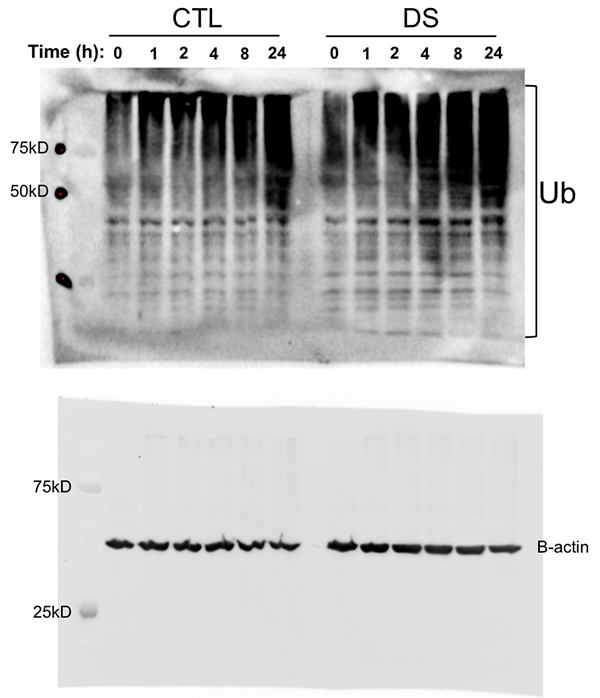 S12 Fig. Full blot images of MG132 time course experiment presented in Figure 8.